香港交易及結算所有限公司及香港聯合交易所有限公司對本公告之內容概不負責，對其準確性或完整性亦不發表任何聲明，並明確表示概不就因本公告全部或任何部分內容而產生或因倚賴該等內容而引致之任何損失承擔任何責任。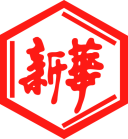 山東新華製藥股份有限公司Shandong Xinhua Pharmaceutical Company Limited（於中華人民共和國註冊成立之股份有限公司）（股份編號：00719）內幕消息控股股東增持股份本公告乃山東新華製藥股份有限公司（「本公司」）根據上市規則第13.09條及證券及期貨條例（香港法例第571章）第XIVA部內幕消息條文(定義見上市規則)作出。於2020年6月30日，本公司獲維斌有限公司（「維斌」）通知，维斌已通過香港聯合交易所（「聯交所」）交易系統競價買入方式增持若干H股股份（「本次增持」）。維斌為華魯控股集團有限公司（「華魯控股」）的間接全資附屬公司。現將有關本次增持情況公告如下：本次增持情況2020年6月30日，維斌通過聯交所交易系統以均價約港幣4.18元/股的價格增持本公司H股股份共計1,200,000股，分別佔本公司已發行H股股份總數的約0.62%和已發行股份總數的約0.19% ，增持總金額約為港幣5,018,640元。本次增持前，華魯控股:直接持有本公司204,864,092股A股股份，約佔本公司已發行A股股份總數的約47.99%和已發行股份總數的約32.94%;通過全資附屬公司華魯投資發展有限公司間接持有本公司A股4,143,168股，約佔本公司已發行A股股份總數的約0.97%和本公司已發行總股份的0.67%; 及通過間接控股附屬公司維斌間接持有本公司H股17,791,800股，約佔本公司已發行總股份的2.86%。因此，華魯控股於本次增持前透過其附屬公司合併持有本公司股份226,799,060股，約佔本公司已發行總股份的36.47%。本次增持後，華魯控股(包括透過其附屬公司)合併持有本公司股份227,999,060股，約佔本公司已發行總股份的36.66%。二、其他事項維斌以自有資金增持，未採用杠杆融資等方式。本次增持符合《中華人民共和國證券法》等法律法規、部門規章及相關證券監管機構業務規則等規定。本次增持行為不會導致本公司股權分佈不具備上市條件。華魯控股及其附屬公司承諾，在中國內地適用的法律法規下定義的增持實施期間及法定期限內不減持所持有的本公司股份。本公司將根據相關規定，持續關注維斌增持本公司股份的有關情況，並及時履行信息披露義務。承董事會命山東新華製藥股份有限公司張代銘董事長2020年6月30日中國淄博於本公告日期，本公司董事會之成員如下：執行董事非執行董事獨立非執行董事張代銘先生（董事長）任福龍先生李文明先生杜德平先生徐列先生杜冠華先生盧華威先生